To:  Replace with name From: Replace with nameDate: Replace with dateSubject: Replace with subject of memo IntroductionLorem ipsum dolor sit amet, consectetur adipiscing elit. Vestibulum et nisl ante. Etiam pulvinar fringilla ipsum facilisis efficitur. Maecenas volutpat risus dignissim dui euismod auctor. Nulla facilisi. Mauris euismod tellus malesuada dolor egestas, ac vulputate odio suscipit. Sed pellentesque sagittis diam, sit amet faucibus diam lobortis quis. Sed mattis turpis ligula, in accumsan ante pellentesque eu. Quisque ut nisl leo. Nullam ipsum odio, eleifend non orcinon, volutpat sollicitudin lacus. (Beetle Baily Cartoon) Proposed Information SystemDonec tincidunt ligula eget sollicitudin vehicula. Proin pharetra tellus id lectus mollis sollicitudin. Etiam auctor ligula a nulla posuere, consequat feugiat ex lobortis. Duis eu cursus arcu, congue luctus turpis. Sed dapibus turpis ac diam viverra consectetur. Aliquam placerat molestie eros vel posuere.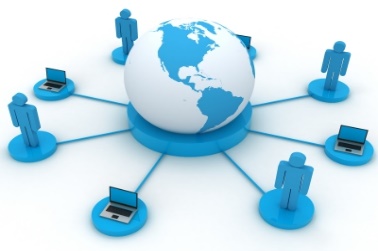 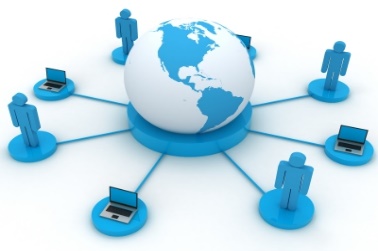 Figure .  Title (Source: www.source-of-graphic.edu )Functions Important to BusinessSed facilisis, lacus vel accumsan convallis, massa est ullamcorper mauris, quis feugiat eros ligula eget est. Vivamus nunc turpis, lobortis et magna a, convallis aliquam diam. Lorem ipsum dolor sit amet, consectetur adipiscing elit. Figure 2. Title (Source of data citation)Lorem ipsum dolor sit amet, consectetur adipiscing elit. Vestibulum et nisl ante. Etiam pulvinar fringilla ipsum facilisis efficitur. Maecenas volutpat risus dignissim dui euismod auctor. Nulla facilisi. Mauris euismod tellus malesuada dolor egestas, ac vulputate odio suscipit.  Data Management Donec tincidunt ligula eget sollicitudin vehicula. Proin pharetra tellus id lectus mollis sollicitudin. Etiam auctor ligula a nulla posuere, consequat feugiat ex lobortis. Duis eu cursus arcu, congue luctus turpis. Sed dapibus turpis ac diam viverra consectetur.Data TypesSed facilisis, lacus vel accumsan convallis, massa est ullamcorper mauris, quis feugiat eros ligula eget est. Vivamus nunc turpis, lobortis et magna a, convallis aliquam diam. Lorem ipsum dolor sit amet, consectetur adipiscing elit. Storage MethodsSed facilisis, lacus vel accumsan convallis, massa est ullamcorper mauris, quis feugiat eros ligula eget est. Vivamus nunc turpis, lobortis et magna a, convallis aliquam diam. Lorem ipsudolor sit amet, consectetur adipiscing elit. Data QualitySed facilisis, lacus vel accumsan convallis, massa est ullamcorper mauris, quis feugiat eros ligula eget est. Vivamus nunc turpis, lobortis et magna a, convallis aliquam diam. Lorem ipsudolor sit amet, consectetur adipiscing elit. Transition of System Functions   Sed facilisis, lacus vel accumsan convallis, massa est ullamcorper mauris, quis feugiat eros ligula eget est. Vivamus nunc turpis, lobortis et magna a, convallis aliquam diam. Lorem ipsum dolor sit amet, consectetur adipiscing elit. Evidence of Feasibility Sed facilisis, lacus vel accumsan convallis, massa est ullamcorper mauris, quis feugiat eros ligula eget est. Vivamus nunc turpis, lobortis et magna a, convallis aliquam diam. Lorem ipsum dolor sit amet, consectetur adipiscing elit. ReferencesAmerican Psychological Association. (2001). Publication manual of the American Psychological Association (5th ed.). Washington, DC: Author.  Cuddy, C.M. (2002). Demystifying APA style. Orthopaedic Nursing, 21(5), 35-42. Retrieved June 28, 2004, from EBSCOhost database.Daniels, C. (2004, July 28). 50 Best companies for minorities. Fortune, 149(13), 136-141.  Retrieved October 19, 2004, from ProQuest database.  Lawton. K. A., Cousineau, L., & Hillard, V.E. (2001). Plagiarism: Its nature and consequences. Retrieved June 28, 2004, from Duke University Guide to Library Research Web site: http://www.lib.duke.edu/libguide/plagarism.htm  Proofreading for commas. (n.d.). Retrieved June 28, 2004, from Purdue University Online Writing Lab Web site: http://owl.english.purdue.edu/handouts/grammar/g_commaproof.html Sterngold, A. (2004). Confronting plagiarism: How conventional teaching invites cyber-cheating. Change, 36(3), 16+. Retrieved June 28, 2004, from ProQuest databaseStrunk, W., Jr. (1999). Omit needless words. In The elements of style (chap. 3). Retrieved June 28, 2004, from http://www.bartleby.com/141/strunk5.html#13   Venes, D. (2001). Taber's cyclopedic medical dictionary (19th ed.). Philadelphia: F.A. Davis Company.